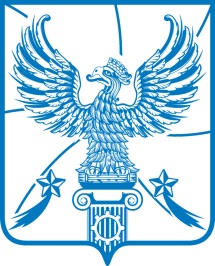 СОВЕТ  ДЕПУТАТОВМУНИЦИПАЛЬНОГО ОБРАЗОВАНИЯГОРОДСКОЙ ОКРУГ ЛЮБЕРЦЫ
МОСКОВСКОЙ ОБЛАСТИРЕШЕНИЕ27.09.2023                                                                                            № 95/15г. ЛюберцыО внесении изменений в Положение о порядке формирования специализированного жилищного фонда и предоставления жилых помещений муниципального специализированного жилищного фонда на территории городского округа Люберцы Московской областиВ соответствии с Жилищным кодексом Российской Федерации, Гражданским кодексом Российской Федерации, Федеральным законом 
от 06.10.2003 № 131-ФЗ «Об общих принципах организации местного самоуправления в Российской Федерации», Уставом городского округа Люберцы Московской области, Распоряжением Совета депутатов городского округа Люберцы от 12.09.2023 № 50-р/лс «О возложении обязанностей Председателя Совета депутатов», Совет депутатов муниципального образования городской округ Люберцы Московской области решил:1. Внести изменения в Положение о порядке формирования специализированного жилищного фонда и предоставления жилых помещений муниципального специализированного жилищного фонда на территории городского округа Люберцы Московской области, утвержденное Решением Совета депутатов городского округа Люберцы от 20.12.2017         № 155/18, утвердив его в новой редакции (прилагается).2. Опубликовать настоящее Решение в средствах массовой информации.3. Контроль за исполнением настоящего Решения возложить на постоянную депутатскую комиссию по перспективному развитию, градостроительству, землепользованию и муниципальной собственности (Лактионов Д.И.).Глава городского округа                                                                 В.М. ВолковПервый заместитель Председателя 
Совета депутатов                                                  	А.Л. ШлапакУтвержденоРешением Совета депутатов городского округа Люберцы Московской области от 27.09.2023 № 95/15Положение о порядке формирования специализированного жилищного фонда и предоставления жилых помещений муниципального специализированного жилищного фонда на территории городского округа Люберцы Московской области1. Общие положения1.1. Настоящее Положение разработано в соответствии с Гражданским кодексом Российской Федерации, Жилищным кодексом Российской Федерации, Федеральным законом от 06.10.2003 № 131-ФЗ «Об общих принципах организации местного самоуправления в Российской Федерации», Законом Российской Федерации от 04.07.1991 № 1541-1 «О приватизации жилищного фонда в Российской Федерации», постановлением Правительства Российской Федерации от 26.01.2006 № 42 «Об утверждении правил отнесения жилого помещения к специализированному жилищному фонду и типовых договоров найма специализированных жилых помещений», постановлением Конституционного суда Российской Федерации от 30.03.2012 № 9-П, Уставом городского округа Люберцы, в целях установления порядка формирования специализированного жилищного фонда и предоставления отдельным категориям граждан жилых помещений специализированного жилищного фонда муниципального образования городской округ Люберцы Московской области.1.2. Специализированный жилищный фонд - совокупность жилых помещений, предоставляемых для проживания отдельным категориям граждан в порядке и на условиях, установленных законодательством Российской Федерации, по договорам найма специализированных жилых помещений муниципального жилищного фонда.1.3. В рамках настоящего Положения к жилым помещениям муниципального специализированного фонда (далее - специализированные жилые помещения) городского округа Люберцы относятся:- жилые помещения в общежитиях;- жилые помещения маневренного фонда;- служебные жилые помещения.1.4. Специализированные жилые помещения предоставляются по установленным Жилищным кодексом Российской Федерации основаниям гражданам Российской Федерации, работающим на территории городского округа Люберцы в организации, учреждении в городском округе Люберцы Московской области и не обеспеченным жилыми помещениями на территории городского округа Люберцы, а также по иным основаниям, предусмотренным Жилищным кодексом Российской Федерации, для временного проживания.1.5. Специализированные жилые помещения предоставляются гражданам, состоящим на учете в качестве нуждающихся в специализированных жилых помещениях, по договорам найма специализированных жилых помещений для временного проживания в них, заключенным на основании постановления администрации городского округа Люберцы.1.6. Учет граждан, нуждающихся в предоставлении жилых помещений специализированного жилищного фонда, осуществляет уполномоченный отраслевой (функциональный) орган администрации городского округа Люберцы.1.7. Жилые помещения специализированного жилищного фонда предназначены для проживания граждан, не обеспеченных жилыми помещениями по норме предоставления, установленной решением Совета депутатов городского округа Люберцы Московской области от 12.07.2017 
№ 84/9.1.8. Использование муниципального жилого помещения в качестве специализированного жилого помещения допускается только после отнесения такого помещения к специализированному жилищному фонду.Включение жилого помещения в специализированный жилищный фонд с отнесением такого помещения к определенному виду специализированных жилых помещений и исключение жилого помещения из указанного фонда осуществляются на основании постановления администрации городского округа Люберцы.Отнесение жилых помещений к специализированному фонду допускается, если они свободны от регистрации и проживания в нем граждан и иных обременений прав на жилое помещение.1.9. Жилые помещения, отнесенные к специализированному жилищному фонду, должны быть пригодными для постоянного проживания граждан, отвечать установленным санитарным и техническим правилам и нормам, требованиям пожарной безопасности, экологическим и иным требованиям законодательства, быть благоустроенными применительно к условиям городского округа Люберцы.1.10. Для заключения договоров используются типовые договоры найма специализированных жилых помещений, которые утверждены постановлением Правительства Российской Федерации от 26.01.2006 № 42.1.11. Договор найма специализированного жилого помещения заключается в письменной форме на основании постановления администрации городского округа Люберцы о предоставлении такого жилого помещения.1.12. В договоре найма специализированного жилого помещения в соответствии с требованиями законодательства Российской Федерации определяются права и обязанности наймодателя, нанимателя и членов его семьи.1.13. Плата за жилое помещение и коммунальные услуги вносится гражданами, которым предоставлены специализированные жилые помещения, в порядке, установленном законодательством Российской Федерации и муниципальными правовыми актами городского округа Люберцы.1.14. В период временного проживания на предоставленной специализированной жилой площади наниматель не вправе осуществлять переустройство и перепланировку без соответствующего согласования.Граждане, допустившие самовольную перепланировку и переустройство жилого помещения, обязаны за счет собственных сил и средств привести его в первоначальное состояние.1.15. Жилые помещения муниципального специализированного жилищного фонда подлежат учету в отраслевом (функциональном) органе администрации городского округа Люберцы.1.16. Вселение граждан в специализированное жилое помещение в качестве членов семьи нанимателя осуществляется в соответствии с действующим законодательством.1.17. Специализированные жилые помещения не подлежат отчуждению, передаче в аренду, внаем, за исключением передачи таких помещений по договорам найма, предусмотренным настоящим разделом и случаев, приватизации, предусмотренных настоящим Положением.2. Предоставление жилых помещений в общежитиях2.1. К общежитиям относятся специально построенные или переоборудованные для этих целей жилые дома либо части домов, квартиры.Не допускается размещение общежитий в подвалах, полуподвалах (цокольных этажах).2.2. Жилое помещение в общежитии предоставляется гражданам, работающим в государственных и муниципальных учреждениях и организациях, расположенных на территории городского округа Люберцы, не обеспеченным жилыми помещениями по норме предоставления в городском округе Люберцы Московской области, для временного проживания на период трудовых отношений, состоящих на учете нуждающихся в жилых помещениях специализированного жилищного фонда. Жилые помещения в общежитии предоставляются гражданам, имеющим право на предоставление данного вида специализированного жилого помещения, для которых место работы является основным.В случае, если граждане работают в учреждениях по совместительству, то права на предоставление им жилых помещений в общежитии не имеют.Прекращение трудовых отношений, а также увольнение со службы является основанием прекращения договора найма жилого помещения в общежитии.2.3. Для рассмотрения вопроса о принятии на учет в качестве нуждающегося в жилом помещении специализированного жилищного фонда работник представляет в многофункциональный центр предоставления государственных или муниципальных услуг (далее - МФЦ) или в администрацию городского округа Люберцы личное заявление гражданина о принятии на учет в качестве нуждающихся в жилом помещении специализированного жилищного фонда. К заявлению прилагаются следующие документы:- копии документов, удостоверяющих личность заявителя и членов его семьи (копии паспорта, свидетельства о рождении для несовершеннолетних детей);- документы, подтверждающие семейные отношения заявителя (свидетельство о заключении брака, свидетельство о расторжении брака);- документы с места жительства (документы, содержащие сведения о месте жительства, а в случае отсутствия таких сведений в паспорте или ином документе, удостоверяющем личность, - выданный органом регистрационного учета граждан Российской Федерации документ, содержащий сведения о месте жительства, копия финансового лицевого счета);- документ, подтверждающий трудовые отношения с соответствующим учреждением (копия трудовой книжки, копия трудового договора);- ходатайство руководителя  учреждения, организации о предоставлении жилой площади в общежитии;- решение суда, вступившее в законную силу (при необходимости);- справку, выданную органом, осуществляющим технический учет и техническую инвентаризацию жилищного фонда субъекта Российской Федерации, в котором проживал гражданин и члены семьи гражданина до вступления в силу Федерального закона от 21.07.1997 № 122-ФЗ «О государственной регистрации прав на недвижимое имущество и сделок с ним» на всех членов семьи.Администрация городского округа Люберцы в рамках межведомственного взаимодействия получает следующие документы:- выписку из Единого государственного реестра недвижимости о правах гражданина и (или) членов его семьи на имеющиеся у них объекты недвижимого имущества на территории Российской Федерации.Документы, указанные в настоящем пункте, заявитель вправе представить по собственной инициативе.Документы, подлинность которых не заверена надлежащим образом, представляются для сверки в МФЦ или в администрацию городского округа Люберцы вместе с оригиналами указанных документов, при этом специалистом, обеспечивающим прием документов, на представленных копиях проставляется отметка об их соответствии.2.4. Решение о принятии на учет нуждающихся в жилом помещении специализированного жилищного фонда (общежития) (отказе в принятии на учет нуждающихся) рассматривается на общественной комиссии по жилищным вопросам администрации городского округа Люберцы.При решении о принятии на учет нуждающихся в жилом помещении специализированного жилищного фонда (общежития) издается постановление администрации городского округа Люберцы.2.5. Отказ гражданину в принятии на учет в качестве нуждающегося в жилом помещении специализированного жилищного фонда (общежития) допускается в случае отсутствия оснований, дающих право на получение жилого помещения в общежитии, либо неполноты или недостоверности представленных документов.2.6. Жилые помещения в общежитиях предоставляются из расчета не менее шести квадратных метров жилой площади на одного человека.2.7. Приватизация жилых помещений в муниципальных общежитиях не допускается.2.8. Граждане, незаконно вселившиеся в жилое помещение в общежитии, выселяются без предоставления им другого жилого помещения в установленном законом порядке.2.9. Для рассмотрения вопроса о предоставлении жилого помещения в общежитии работник представляет в многофункциональный центр предоставления государственных или муниципальных услуг (далее - МФЦ) или в администрацию городского округа Люберцы личное заявление гражданина о предоставлении жилой площади в общежитии. К заявлению прилагаются:- копии документов, удостоверяющих личность заявителя и членов его семьи (копии паспорта, свидетельства о рождении для несовершеннолетних детей);- документы, подтверждающие семейные отношения заявителя (свидетельство о заключении брака, свидетельство о расторжении брака);- документы с места жительства (документы, содержащие сведения о месте жительства, а в случае отсутствия таких сведений в паспорте или ином документе, удостоверяющем личность, - выданный органом регистрационного учета граждан Российской Федерации документ, содержащий сведения о месте жительства, копия финансового лицевого счета);- документ, подтверждающий трудовые отношения с соответствующим учреждением (копия трудовой книжки, копия трудового договора);- ходатайство руководителя учреждения, организации о предоставлении жилой площади в общежитии;- решение суда, вступившее в законную силу (при необходимости);- справку, выданную органом, осуществляющим технический учет и техническую инвентаризацию жилищного фонда субъекта Российской Федерации, в котором проживал гражданин и члены семьи гражданина до вступления в силу Федерального закона от 21.07.1997 № 122-ФЗ «О государственной регистрации прав на недвижимое имущество и сделок с ним» на всех членов семьи.Администрация городского округа Люберцы в рамках межведомственного взаимодействия получает следующие документы:- выписку из Единого государственного реестра недвижимости о правах гражданина и (или) членов его семьи на имеющиеся у них объекты недвижимого имущества на территории Российской Федерации.Документы, указанные в настоящем пункте, заявитель вправе представить по собственной инициативе.Документы, подлинность которых не заверена надлежащим образом, представляются для сверки в МФЦ или в администрацию городского округа Люберцы вместе с оригиналами указанных документов, при этом специалистом, обеспечивающим прием документов, на представленных копиях проставляется отметка об их соответствии.2.10. Решение о предоставлении гражданину жилого помещения в общежитии (отказе в предоставлении) рассматривается на общественной комиссии по жилищным вопросам администрации городского округа Люберцы. При решении о предоставлении жилого помещения в общежитии издается постановление администрации городского округа Люберцы, которое является основанием для заключения администрацией городского округа Люберцы с гражданином-нанимателем договора найма жилого помещения в общежитии.2.11. Отказ гражданину в предоставлении жилого помещения в общежитии допускается в случае отсутствия оснований, дающих право на получение жилого помещения в общежитии, либо неполноты или недостоверности представленных документов или в случае отсутствия свободного жилого помещения в общежитии.2.12. Договор найма жилого помещения в общежитии является единственным основанием для вселения гражданина в предоставленное ему жилое помещение. Договор найма жилого помещения в общежитии заключается на период трудовых отношений.В договоре найма жилого помещения в общежитии определяются и конкретизируются права и обязанности сторон, а также указывается срок, на который предоставляется жилое помещение в общежитии.По окончании срока действия договора наниматель и члены его семьи обязаны без предупреждения освободить занимаемое жилое помещение в общежитии.Для продления договора не менее чем за месяц до истечения срока договора работник вместе с ходатайством руководителя учреждения, организации обращается в администрацию городского округа Люберцы с соответствующим ходатайством и необходимыми документами, указанными в пункте 2.9 настоящего Положения.2.13. Наниматель не имеет права заявлять требования на постоянное закрепление за ним и членами его семьи по договору социального найма жилого помещения в муниципальном общежитии.2.14. Самовольное переселение гражданина из предоставленного ему жилого помещения в общежитии в другое освободившееся жилое помещение в этом же общежитии не допускается.3. Порядок формирования и использования муниципальногоманевренного жилищного фонда с методикой расчета потребностинеобходимого объема маневренного жилищного фонда городскогоокруга Люберцы3.1. Маневренный фонд - это разновидность специализированного жилищного фонда, жилые помещения которого предназначены для временного проживания:3.1.1. Граждан, утративших жилые помещения в связи с капитальным ремонтом или реконструкцией дома, в котором находятся жилые помещения, занимаемые ими по договорам социального найма.3.1.2. Граждан, утративших жилые помещения в результате обращения взыскания на эти жилые помещения, которые были приобретены за счет кредита банка или иной кредитной организации либо средств целевого займа, предоставленного юридическим лицом на приобретение жилого помещения, и заложены в обеспечение возврата кредита или целевого займа, если на момент обращения взыскания такие жилые помещения являются для них единственными.3.1.3. Граждан, у которых единственные жилые помещения стали непригодными для проживания в результате чрезвычайных обстоятельств, стихийных бедствий, пожара.3.1.4. Граждан, у которых жилые помещения стали непригодными для проживания в результате признания многоквартирного дома аварийным и подлежащим сносу или реконструкции.3.1.5. Иных граждан в случаях, предусмотренных законодательством.3.2. Маневренный фонд может состоять из многоквартирных домов, квартир, комнат и иных жилых помещений, которые должны быть пригодны для постоянного проживания граждан (отвечать установленным санитарным и техническим правилам и нормам, требованиям пожарной безопасности и иным требованиям законодательства), быть благоустроенными применительно к условиям проживания в границах соответствующего населенного пункта.3.3. Жилые помещения маневренного фонда не подлежат приватизации, отчуждению, передаче в аренду, наем.3.4. Включение жилых помещений в маневренный жилищный фонд и исключение из указанного фонда осуществляются на основании постановления администрации городского округа Люберцы.3.5. Подготовка проекта постановления о включении (исключении) жилых помещений в муниципальный маневренный жилищный фонд и предоставление таких жилых помещений осуществляются уполномоченным органом администрации городского округа Люберцы.3.6. Учет жилых помещений маневренного фонда осуществляется уполномоченным органом администрации городского округа Люберцы.3.7. Регистрация граждан, вселяемых в жилые помещения маневренного фонда, осуществляется в соответствии с законодательством Российской Федерации.3.8. Вопросы, не урегулированные настоящим Положением, решаются в соответствии с действующим законодательством.3.9. Жилые помещения маневренного фонда предоставляются из расчета не менее шести квадратных метров жилой площади на одного человека. Предоставление жилых помещений площадью менее шести квадратных метров на одного человека осуществляется только с письменного согласия граждан.3.10. Договор найма жилого помещения маневренного фонда заключается на период:- до завершения капитального ремонта или реконструкции дома, в котором находится жилое помещение;-до завершения расчетов с гражданами, утратившими жилые помещения в результате обращения взыскания на них, после продажи жилых помещений, на которые было обращено взыскание;-до завершения расчета с гражданами, жилое помещение которых стало непригодным для проживания, в порядке, предусмотренном Жилищным кодексом Российской Федерации, другими федеральными законами, либо до предоставления им жилых помещений муниципального жилищного фонда в случаях и порядке, которые предусмотрены Жилищным кодексом Российской Федерации.3.11. Истечение срока, на который заключен договор найма жилого помещения маневренного фонда, является основанием прекращения данного договора.3.12. Срок действия договора найма жилого помещения маневренного фонда при наличии обоснованных причин может быть продлен на основании постановления администрации городского округа Люберцы.3.13. По истечении срока действия договора найма жилого помещения маневренного фонда граждане, временно переселенные в жилые помещения маневренного фонда, освобождают жилое помещение и сдают его в технически исправном состоянии, пригодном для проживания, по акту приема-передачи, который подписывается после комиссионной проверки состояния жилого помещения.3.14. Освободившиеся жилые помещения маневренного фонда заселяются в порядке, установленном настоящим Положением.3.15. Для рассмотрения вопроса о принятии на учет и предоставлении жилого помещения маневренного фонда по договору найма жилого помещения маневренного фонда гражданин представляет в многофункциональный центр предоставления государственных или муниципальных услуг (далее - МФЦ) или в администрацию городского округа Люберцы личное заявление гражданина, подписанное всеми совершеннолетними членами семьи, о принятии на учет и предоставлении жилого помещения маневренного фонда по договору найма жилого помещения. К заявлению прилагаются следующие документы:1) документы, удостоверяющие личность заявителя и членов его семьи (паспорт или иной документ, его заменяющий);2) документы, подтверждающие семейные отношения заявителя (свидетельство о заключении брака, свидетельство о расторжении брака, свидетельство о рождении);3) документы, содержащие сведения о месте жительства, а в случае отсутствия таких сведений в паспорте или ином документе, удостоверяющем личность, - выданный органом регистрационного учета граждан Российской Федерации документ, содержащий сведения о месте жительства;4) документы, подтверждающие право пользования жилым помещением, занимаемым заявителем и членами его семьи;5) документы, подтверждающие факт утраты жилого помещения в результате обращения взыскания на это жилое помещение (представляются гражданами, указанными в подпункте 3.1.2 пункта 3.1 настоящего Положения);6) документы, подтверждающие факт нахождения жилого помещения в непригодном для проживания состоянии в результате чрезвычайных обстоятельств (представляются гражданами, указанными в подпункте 3.1.3 пункта 3.1 настоящего Положения);7) справку, выданную органом, осуществляющим технический учет и техническую инвентаризацию жилищного фонда о наличии в собственности жилых помещений на территории городского округа Люберцы Московской области на всех членов семьи, достигших 18-летнего возраста (в случае оформления права собственности на жилое помещение до января 1997 года);8) в случае, если граждане, достигшие 18-летнего возраста, проживали с 1991 года по 28.07.1997 на территории другого муниципального образования, справку, выданную органом, осуществляющим технический учет и техническую инвентаризацию жилищного фонда субъекта Российской Федерации, в котором проживал гражданин и члены семьи гражданина до вступления в силу Федерального закона от 21 июля 1997 года № 122-ФЗ «О государственной регистрации прав на недвижимое имущество и сделок с ним» на всех членов семьи с прежнего места жительства.Администрация городского округа Люберцы в рамках межведомственного взаимодействия получает следующий документ:- выписку из Единого государственного реестра недвижимости о правах отдельного лица на имевшиеся (имеющиеся) у него объектов недвижимости. Документы, указанные в настоящем пункте, заявитель вправе представить по собственной инициативе.Документы, указанные в подпунктах 1 - 8 пункта 3.15, представляются в копиях с предъявлением оригиналов.Гражданину, подавшему заявление о приеме на учет (предоставлении жилого помещения), выдается расписка в получении документов.3.16. Заявление рассматривается в 30-дневный срок со дня регистрации в администрации городского округа Люберцы. Решение о принятии заявителя на учет либо отказе в принятии на учет в качестве нуждающегося в жилом помещении маневренного фонда рассматривается на заседании общественной комиссии по жилищным вопросам при администрации городского округа Люберцы. По результатам рассмотрения комиссией документов, представленных в соответствии с настоящим Положением, специалистом уполномоченного органа администрации городского округа Люберцы подготавливается проект постановления о предоставлении (отказе в предоставлении) жилого помещения маневренного фонда.Решения о постановке на учет либо об отказе в принятии на учет в качестве нуждающегося в жилом помещении маневренного фонда принимаются 
в 30-дневный срок со дня регистрации заявления.3.17. Постановление об отказе в принятии на учет граждан, нуждающихся в предоставлении жилых помещений маневренного фонда, принимается в случаях, если:1) не представлены документы, предусмотренные настоящим Положением;2) представлены документы, которые не подтверждают право соответствующих граждан на предоставление жилого помещения маневренного фонда в соответствии с пунктом 3.1 настоящего Положения.3.18. Предоставление гражданам жилых помещений маневренного фонда осуществляется на основании постановления администрации городского округа Люберцы.3.19. На основании постановления администрации городского округа Люберцы о предоставлении гражданам жилых помещений маневренного фонда уполномоченный орган администрации городского округа Люберцы заключает договор найма жилого помещения маневренного фонда с гражданами.3.20. Граждане-наниматели и члены их семей обязаны использовать жилые помещения маневренного фонда только для проживания, обеспечивать сохранность жилого помещения и поддерживать его в надлежащем состоянии.3.21. Самовольное переселение из одной комнаты (квартиры) в другую, а также заселение лиц, не включенных в договор найма жилого помещения маневренного фонда, не допускаются.3.22. При переселении граждан в жилое помещение маневренного фонда договор социального найма по месту постоянного проживания не расторгается, при этом граждане освобождаются от выполнения обязанностей по этому договору с момента их отселения до момента обратного вселения на прежнее место жительства или предоставления иного жилого помещения.3.23. В случае прекращения или расторжения договора найма жилого помещения маневренного фонда по основаниям, предусмотренным жилищным законодательством, граждане, занимающие данные жилые помещения, обязаны их освободить в течение 10 дней.3.24. Граждане, проживающие в жилых помещениях маневренного фонда, систематически нарушающие правила пользования жилыми помещениями, использующие его не по назначению или создающие своим поведением условия, невозможные для проживания с ними в одной квартире, одном доме, могут быть выселены в судебном порядке.3.25. Граждане, заселившиеся в жилые помещения маневренного фонда, обязаны в установленном порядке вносить плату за жилое помещение и коммунальные услуги. Размер платы за жилое помещение и коммунальные услуги для граждан, проживающих в маневренном фонде, устанавливается по действующим ценам и тарифам и не может превышать размер платы за проживание для нанимателей муниципального жилищного фонда.3.26. Граждане, проживающие в жилых помещениях маневренного фонда, имеют право на предусмотренные действующим законодательством льготы по оплате жилищно-коммунальных услуг.3.27. Гражданам, проживающим в жилых помещениях маневренного фонда, компенсации (субсидии) на оплату жилья и коммунальных услуг предоставляются с учетом совокупного дохода семьи, прожиточного минимума и действующих на территории городского округа Люберцы льгот.3.28. Контроль за соблюдением условий договора найма жилого помещения маневренного фонда осуществляется уполномоченным органом администрации городского округа Люберцы.3.29. Маневренный жилищный фонд формируется в результате:- передачи в муниципальную собственность жилых помещений, расположенных на территории, в отношении которой принято решение о развитии застроенной территории в порядке, установленном Градостроительным кодексом Российской Федерации;- перехода жилого помещения в муниципальную собственность в порядке наследования выморочного имущества;- перехода жилых помещений в собственность муниципального образования во исполнение судебных постановлений;- совершения иных сделок по оформлению жилых помещений в собственность муниципального образования, в том числе в результате исполнения договоров дарения, безвозмездной передачи.3.30. С целью формирования маневренного жилищного фонда администрация городского округа Люберцы:- проводит ежегодный мониторинг потребности в предоставлении маневренного жилищного фонда;- разрабатывает и утверждает план формирования или приобретения жилых помещений на плановый период (не менее 3 лет);- формирует список граждан, подлежащих обеспечению жильем маневренного жилищного фонда, на плановый период;- рассчитывает потребность необходимого объема маневренного жилищного фонда по формуле:S = (Д x Н) + (Д1 x Н1) + (А x Н2), где:S - общая площадь жилых помещений, формирование или приобретение которой необходимо в следующем году (кв. м);Д - количество граждан, утративших жилые помещения в результате обращения взыскания на эти жилые помещения, которые были приобретены за счет кредита банка или иной кредитной организации либо средств целевого займа, предоставленного юридическим лицом на приобретение жилого помещения, и заложены в обеспечение возврата кредита или целевого займа, если на момент обращения взыскания такие жилые помещения являются для них единственными;Д1 - количество граждан, у которых единственные жилые помещения стали непригодными для проживания в результате чрезвычайных обстоятельств;А - количество граждан, подлежащих переселению в связи с капитальным ремонтом или реконструкцией дома, в котором находятся жилые помещения, занимаемые ими по договорам социального найма;Н - норма предоставления жилья для соответствующей категории граждан (кв. м);- разрабатывает и утверждает "дорожную карту" по формированию маневренного жилищного фонда до утверждения бюджета на следующий год и плановый период;- предусматривает денежные средства местного бюджета на эксплуатацию и содержание маневренного жилищного фонда.4. Предоставление служебных жилых помещений4.1. Служебные жилые помещения предоставляются по установленным Жилищным кодексом Российской Федерации основаниям по договорам найма служебных жилых помещений. Служебные жилые помещения предоставляются гражданам, имеющим право на предоставление данного вида специализированного жилого помещения, для которых место работы является основным.В случае, если граждане работают в учреждениях по совместительству, то права на предоставление им служебных жилых помещений не имеют.Служебные жилые помещения предоставляются следующим категориям граждан, осуществляющим трудовую деятельность на территории городского округа Люберцы и не обеспеченным по норме предоставления жилыми помещениями в городском округе Люберцы:4.1.1. муниципальным служащим, лицам, замещающим муниципальные должности и должности муниципальной службы в органах местного самоуправления городского округа Люберцы, и работникам, занимающим обеспечивающие должности в органах местного самоуправления городского округа Люберцы.4.1.2.  Сотрудникам муниципальных учреждений.4.2. Служебные жилые помещения предоставляются в виде отдельной квартиры.4.3. Под служебные жилые помещения в многоквартирном доме могут использоваться как все жилые помещения такого дома, так и часть жилых помещений в этом доме.4.4. Для рассмотрения вопроса о предоставлении служебного жилого помещения заявитель представляет в МФЦ или в администрацию городского округа Люберцы соответствующее заявление. К заявлению прилагаются следующие документы:- копии документов, удостоверяющих личность заявителя и членов его семьи (копии паспорта, свидетельства о рождении для несовершеннолетних детей);- документы, подтверждающие семейные отношения заявителя (свидетельство о заключении брака, свидетельство о расторжении брака);- документы с места жительства (сведения о лицах, проживающих по месту жительства гражданина);- документ, подтверждающий трудовые отношения с соответствующим учреждением (заверенные надлежащим образом копия трудового договора, (контракта), копия трудовой книжки, с отметкой кадровой службы об осуществлении трудовой деятельности по настоящее время);- ходатайство соответствующего заместителя Главы администрации городского округа Люберцы, руководителя органа местного самоуправления, муниципального учреждения о предоставлении служебного жилого помещения;- документ, подтверждающий регистрацию в системе индивидуального (персонифицированного) учета гражданина и членов его семьи;- справку, выданную органом, осуществляющим технический учет и техническую инвентаризацию жилищного фонда субъекта Российской Федерации, в котором проживал гражданин и члены семьи гражданина до вступления в силу Федерального закона от 21 июля 1997 года № 122-ФЗ «О государственной регистрации прав на недвижимое имущество и сделок с ним».Администрация городского округа Люберцы в рамках межведомственного взаимодействия получает выписку из Единого государственного реестра недвижимости о правах гражданина и членов его семьи на имеющиеся у них объекты недвижимого имущества на территории Российской Федерации. Указанный документ заявитель вправе представить по собственной инициативе.Документы, подлинность которых не заверена надлежащим образом, представляются для сверки в МФЦ или в администрацию городского округа Люберцы вместе с оригиналами указанных документов, при этом специалистом, обеспечивающим прием документов, на представленных копиях проставляется отметка об их соответствии подлинникам.4.5. Документы, представленные заявителем для предоставлении служебного жилого помещения, рассматривается на общественной комиссии по жилищным вопросам администрации городского округа Люберцы. В течение 30 дней с момента подачи заявления заявитель информируется администрацией городского округа Люберцы о принятом решении.4.6. Отказ гражданину в предоставлении служебного жилого помещения, допускается в случае отсутствия оснований, дающих право на получение служебного жилого помещения, неполноты или недостоверности представленных документов, либо отсутствия соответствующих свободных жилых помещений.4.7. По результатам рассмотрения Комиссией документов, представленных в соответствии с пунктом 4.5. настоящего Положения, администрацией городского округа Люберцы подготавливается проект постановления о предоставлении служебного жилого помещения и заключении с гражданином договора найма такого жилого помещения.4.8. Договор найма служебного жилого помещения заключается на период трудовых отношений с органом местного самоуправления городского округа Люберцы, с муниципальным учреждением городского округа Люберцы.4.9. Прекращение трудовых отношений, увольнение со службы  является основанием расторжения договора найма служебного жилого помещения. Работодатель обязан в 5-дневный срок письменно проинформировать об этом администрацию городского округа Люберцы, предоставив копии приказа об увольнении, а также иных документов, относящихся к рассмотрению данного вопроса. 4.10. Возврат жилого помещения Нанимателем осуществляется в благоустроенном состоянии, пригодном для последующего предоставления иным нанимателям.4.11. При наличии у лица жилого помещения, предоставленного по договору жилого коммерческого найма, предоставление жилого помещения по договору найма служебного жилого помещения не предусмотрено.5. Условия приватизации служебных жилых помещений5.1. Передача служебного жилого помещения в собственность граждан осуществляется бесплатно.5.2. Администрация городского округа Люберцы Московской области вправе принимать решения о приватизации служебных жилых помещений в целях передачи их в собственность граждан, которым предоставлены данные жилые помещения по договору найма служебного жилого помещения и отвечающих следующим критериям:5.2.1. Критерии для муниципальных служащих, лиц, замещающих муниципальные должности и должности муниципальной службы в органах местного самоуправления городского округа Люберцы, работников, занимающих обеспечивающие должности в органах местного самоуправления городского округа Люберцы:- проживание в жилых помещениях, предоставленных в связи 
с осуществлением трудовой деятельности на территории городского округа Люберцы  не менее одного года;- стаж государственной и (или) муниципальной службы не менее пяти лет либо достижение предельного возраста нахождения на муниципальной службе, определенного Федеральным  законом от 02.03.2007 № 25-ФЗ «О муниципальной службе в Российской Федерации», или стаж работы в органах местного самоуправления городского округа Люберцы Московской области не менее пяти лет.5.2.2. Критерии для сотрудников муниципального учреждения (организации), жилые помещения которым предоставлены на основании договора найма служебного жилого помещения, заключенного с 2009 года по 2016 год:- проживание в служебных помещениях не менее пятнадцати лет либо достигших пенсионного возраста по старости;- стаж работы в государственных и (или) муниципальных учреждениях (организациях), находящихся на территории городского округа Люберцы, не менее пятнадцати лет;5.3. Приватизация служебных жилых помещений гражданами, которым предоставлены данные жилые помещения по договору найма служебного жилого помещения, осуществляется в порядке, предусмотренном законодательством Российской Федерации, а также настоящим Положением.5.4. Решение о приватизации служебного жилого помещения принимается администрацией городского округа Люберцы по представлению общественной комиссии по жилищным вопросам администрации городского округа Люберцы и оформляется постановлением администрации. Указанное постановление является основанием для заключения договора передачи в собственность граждан занимаемых ими служебных жилых помещений.5.5. Жилые помещения передаются в общую собственность всех совместно проживающих в данном жилом помещении членов семьи нанимателя, за исключением лиц, ранее уже использовавших свое право на приватизацию.5.6. Решение о приватизации служебных жилых помещений может быть принято при условии сохранения не менее 50 процентов от количества служебных жилых помещений, находящихся в собственности городского округа Люберцы на день принятия настоящего Положения.5.7. Служебные жилые помещения передаются в собственность граждан, указанных в  пункте 5.2 настоящего Положения, с согласия всех совместно проживающих совершеннолетних членов семьи, а также несовершеннолетних в возрасте от 14 до 18 лет. Согласие на участие в приватизации жилого помещения или отказ от участия в приватизации занимаемого гражданами жилого помещения должны быть выражены в письменном заявлении и нотариально заверены.5.8. Решение вопроса о приватизации служебных жилых помещений принимается по заявлениям граждан, которым предоставлены данные жилые помещения по договору найма служебного жилого помещения, в двухмесячный срок со дня подачи документов, указанных в пункте 5.9 настоящего Положения.5.9. Для принятия решения по вопросу о приватизации служебного жилого помещения гражданину, которому предоставлено данное жилое помещение по договору найма служебного жилого помещения, необходимо представить в МФЦ или в администрацию городского округа Люберцы заявление на имя Главы городского округа Люберцы, составленное по форме согласно приложению № 1 к настоящему Положению. К заявлению прилагаются следующие документы:- ходатайство руководителя органа местного самоуправления, заместителя Главы администрации, курирующего соответствующий отраслевой (функциональный) орган администрации, руководителя муниципального учреждения (организации);- документ, подтверждающий трудовые отношения с соответствующим органом местного самоуправления (заверенные надлежащим образом копия трудового договора (контракта), копия трудовой книжки, с отметкой кадровой службы об осуществлении трудовой деятельности по настоящее время), копии иных документов, подтверждающих стаж государственной и (или) муниципальной службы;- справка о наличии/отсутствии задолженности по оплате коммунальных платежей;- копии документов, удостоверяющих личность заявителя и членов его семьи (копии паспорта, свидетельства о рождении для несовершеннолетних детей);- документы, подтверждающие семейные отношения заявителя (свидетельство о заключении брака, свидетельство о расторжении брака);- справку, выданную органом, осуществляющим технический учет и техническую инвентаризацию жилищного фонда субъекта Российской Федерации, в котором проживал гражданин и члены семьи гражданина до вступления в силу Федерального закона от 21 июля 1997 года № 122-ФЗ 
«О государственной регистрации прав на недвижимое имущество и сделок с ним» в случае достижения к указанной дате гражданином 18-летнего возраста.Администрация городского округа Люберцы в рамках межведомственного взаимодействия получает выписку из Единого государственного реестра недвижимости о правах гражданина и членов его семьи на имеющиеся (имевшиеся) у них объекты недвижимого имущества на территории Российской Федерации. Указанный документ заявитель вправе представить по собственной инициативе.Документы, подлинность которых не заверена надлежащим образом, представляются для сверки с оригиналами в МФЦ или в администрацию городского округа Люберцы вместе с оригиналами указанных документов, при этом специалистом, обеспечивающим прием документов, на представленных копиях проставляется отметка об их соответствии.5.10. По результатам рассмотрения заявления и документов мотивированное мнение Комиссии, изложенное в протоколе, направляется в администрацию городского округа Люберцы для принятия одного из следующих решений:- о передаче служебного жилого помещения в собственность граждан, которым предоставлены данные жилые помещения по договору найма служебного жилого помещения, в порядке приватизации;- об отказе в передаче служебного жилого помещения в собственность граждан, которым предоставлены данные жилые помещения по договору найма служебного жилого помещения, в порядке приватизации.5.11. Отказ лицу, указанному в пункте 5.2 настоящего Положения, в приватизации служебного жилого помещения осуществляется в случаях, если:- нанимателем использовано право на приватизацию другого жилого помещения;- не представлены необходимые документы, указанные в пункте 5.9 настоящего Положения;- представлены документы, содержащие недостоверные сведения;- к нанимателю жилого помещения по договору найма служебного жилого помещения предъявлен иск о расторжении или об изменении договора найма служебного жилого помещения или право пользования жилым помещением оспаривается в судебном порядке;- наличие задолженности по уплате коммунальных платежей или неоплата более 6 месяцев за содержание служебного жилого помещения, предлагаемого к приватизации.Администрация городского округа Люберцы в срок не более двух месяцев со дня принятия заявления уведомляет заявителя принятом в соответствии с настоящим пунктом решении.5.12. Передача служебных жилых помещений в собственность лиц, указанных в пункте 5.2 настоящего Положения, оформляется договором передачи в собственность служебного жилого помещения, заключаемым по форме, установленной приложением № 2 к настоящему Положению. При этом нотариального удостоверения договора передачи в собственность служебного жилого помещения не требуется.5.13. При заключении договора в соответствии с настоящим Положением в число собственников включаются лица, проживающие в служебном жилом помещении, в том числе несовершеннолетние лица, имеющие право пользования данным жилым помещением и проживающие совместно с лицами, которым это служебное жилое помещение передается в общую собственность. Любое лицо, указанное в договоре найма служебного жилого помещения вправе отказаться от участия в приватизации, предоставив соответствующий отказ, удостоверенный в нотариальной форме. 5.14. Договор подписывается Главой городского округа Люберцы или уполномоченным им должностным лицом администрации городского округа Люберцы с одной стороны и гражданином, получающим служебное жилое помещение в собственность, с другой стороны. Каждый участник приватизации лично подписывает договор, или от его имени действует доверенное лицо (при наличии подлинника доверенности, оформленной в соответствии с законодательством Российской Федерации).За малолетних лиц в возрасте до 14 лет договор подписывает один из родителей (усыновителей, опекунов). Несовершеннолетние в возрасте от 14 до 18 лет подписывают договор собственноручно. Родители, усыновители или попечители рядом с подписью несовершеннолетнего вносят свою подпись и запись «Действующий с согласия матери (отца)».5.15. После подписания договора передачи в собственность служебного жилого помещения гражданам выдаются экземпляры договора по числу заявителей и один экземпляр для органа, осуществляющего регистрацию прав на недвижимое имущество и сделок с ним, куда они самостоятельно обращаются для государственной регистрации права собственности на жилое помещение.5.16. Право собственности на жилое помещение возникает у граждан с момента государственной регистрации права в Едином государственном реестре недвижимости.6. Выселение граждан из специализированных жилых помещений6.1. В случаях расторжения или прекращения договоров найма специализированных жилых помещений граждане должны освободить жилые помещения, которые они занимали по данным договорам.В случае отказа освободить такие жилые помещения указанные граждане подлежат выселению в судебном порядке без предоставления других жилых помещений, за исключением случаев, предусмотренных действующим законодательством.6.2. Договор найма специализированного жилого помещения может быть расторгнут в любое время по соглашению сторон.6.3. Наниматель специализированного жилого помещения в любое время может расторгнуть договор найма специализированного жилого помещения и фактически освободить его со всеми совместно проживающими членами семьи.6.4. Расторжение договора найма специализированного жилого помещения по инициативе наймодателя допускается в судебном порядке в случае:- невнесения нанимателем платы за жилое помещение и (или) коммунальные услуги в течение более шести месяцев;- разрушения или повреждения жилого помещения нанимателем или другими гражданами, за действия которых он отвечает;- систематического нарушения прав и законных интересов соседей, которое делает невозможным совместное проживание как в одном жилом помещении, так и в соседних жилых помещениях;- использование жилого помещения не по назначению.6.5. При расселении и сносе по различным основаниям жилого дома, в котором расположены специализированные жилые помещения, гражданам, проживающим в специализированных жилых помещениях, при переселении предоставляются другие специализированные жилые помещения.6.6. Договор найма специализированного жилого помещения прекращается в связи с утратой (разрушением) такого жилого помещения.6.7. Переход права собственности на служебное жилое помещение или жилое помещение в общежитии, а также передача такого жилого помещения в хозяйственное ведение или оперативное управление другому юридическому лицу влечет за собой прекращение договора найма, кроме случаев, когда новый собственник такого жилого помещения или юридическое лицо, которому передано жилое помещение, является стороной трудового договора с работником - нанимателем такого жилого помещения.6.8. Выселение граждан из служебных жилых помещений или жилых помещений в общежитиях с предоставлением других жилых помещений в случаях, предусмотренных действующим законодательством, осуществляется прежним собственником или юридическим лицом, передающим соответствующие жилые помещения.6.9. Не могут быть выселены из служебных жилых помещений и жилых помещений в общежитиях без предоставления других жилых помещений не являющиеся нанимателями жилых помещений по договорам социального найма или членами семьи нанимателя жилого помещения по договору социального найма либо собственниками жилых помещений или членами семьи собственника жилого помещения и состоящие на учете в качестве нуждающихся в жилых помещениях:- члены семьи военнослужащих, должностных лиц, сотрудников управления внутренних дел, органов федеральной службы безопасности, таможенных органов Российской Федерации, органов по контролю за оборотом наркотических и психотропных веществ, органов противопожарной службы, учреждений и органов уголовно-исполнительной системы, погибших или пропавших без вести при исполнении обязанностей военной службы или служебных обязанностей, в случае их проживания в муниципальном специализированном жилищном фонде;- пенсионеры по старости;- члены семьи работника, которому было предоставлено служебное жилое помещение или жилое помещение в общежитии и который умер;- инвалиды I или II групп, инвалидность которых наступила вследствие трудового увечья по вине работодателя, инвалиды I или II групп, инвалидность которых наступила вследствие профессионального заболевания, в связи с исполнением трудовых обязанностей, инвалиды I или II групп из числа военнослужащих, инвалидность которых наступила вследствие исполнения обязанностей военной службы.6.10. Не могут быть выселены из служебных жилых помещений без предоставления других жилых помещений не являющиеся нанимателями жилых помещений по договорам социального найма следующие категории граждан, которым указанные служебные жилые помещения были предоставлены до 1 марта 2005 года:- проработавшие на предприятии, в учреждении, организации, предоставивших им служебное жилое помещение, не менее десяти лет;- освобожденные от должности, в связи с которой им было предоставлено служебное жилое помещение, но не прекратившие трудовых отношений с предприятием, учреждением, организацией, предоставившими это помещение, и проработавшие на предприятии, в учреждении, организации не менее десяти лет;- уволенные в связи с ликвидацией предприятия, учреждения, организации либо по сокращению численности или штата работников и прожившие в данном жилом помещении не менее десяти лет.6.11. Гражданам, указанным в пунктах 6.9 и 6.10 настоящей статьи, предоставляются другие жилые помещения в городском округе Люберцы Московской области.6.12. При наличии оснований в соответствии с пунктами 6.9 и 6.10 настоящего Положения для принятия решения об исключении жилого помещения из специализированного жилищного фонда и предоставления жилого помещения на условиях договора социального найма в МФЦ или в администрацию городского округа Люберцы представляют личное заявление нанимателя специализированного жилого помещения с изложением своей просьбы. К заявлению прилагаются следующие документы:- копии документов, удостоверяющих личность заявителя и членов его семьи (копии паспорта, свидетельства о рождении для несовершеннолетних детей);- документы, подтверждающие семейное положение заявителя (свидетельство о заключении брака, свидетельство о расторжении брака);- документы, содержащие сведения о месте жительства, а в случае отсутствия таких сведений в паспорте или ином документе, удостоверяющем личность, - выданный органом регистрационного учета граждан Российской Федерации документ, содержащий сведения о месте жительства;- документ, подтверждающий трудовые отношения с соответствующим предприятием или учреждением (копия трудовой книжки, копия трудового договора);- ходатайство соответствующего муниципального предприятия или учреждения;- справку, выданную органом, осуществляющим технический учет и техническую инвентаризацию жилищного фонда субъекта Российской Федерации, в котором проживал гражданин и члены семьи гражданина до вступления в силу Федерального закона от 21 июля 1997 года № 122-ФЗ «О государственной регистрации прав на недвижимое имущество и сделок с ним» на всех членов семьи.Администрация городского округа Люберцы в рамках межведомственного взаимодействия получает следующие документы:- выписку из Единого государственного реестра недвижимости о правах гражданина и (или) членов его семьи на имеющиеся (имеющиеся) у них объекты недвижимого имущества на территории Российской Федерации.Документы, указанные в настоящем пункте, заявитель вправе представить по собственной инициативе.6.13. При наличии в собственности жилых помещений (доли жилого помещения) и (или) земельного участка, предназначенного для индивидуального жилищного строительства, у нанимателя и членов его семьи решение об исключении жилого помещения из специализированного жилищного фонда и предоставлении жилой площади по договору социального найма принимается с учетом жилой площади, имеющейся в собственности. При этом учитываются действия и гражданско-правовые сделки с жилыми помещениями и земельными участками для ИЖС за последние 5 лет, совершение которых привело к уменьшению размера жилой площади или земельного участка для ИЖС или отчуждению.6.14. В случае, если размер специализированного жилого помещения превышает установленную норму предоставления жилых помещений по договору социального найма для семьи данной численности, администрация городского округа Люберцы вправе предложить нанимателям специализированного жилого помещения замену занимаемого жилого помещения на иное жилое помещение по договору социального найма в соответствии с нормой предоставления общей площади жилых помещений.6.15. На основании постановления администрации городского округа Люберцы об исключении жилого помещения из специализированного жилищного фонда и предоставлении жилого помещения по договору социального найма администрация городского округа Люберцы в установленном порядке заключает с гражданином-нанимателем договор социального найма занимаемого жилого помещения.К отношениям по пользованию данным жилым помещением применяются нормы Жилищного кодекса Российской Федерации о договоре социального найма.7. Заключительные положения7.1. К правоотношениям, не урегулированным настоящим Положением, применяются нормы действующего законодательства.Приложение № 1к Положению о порядке предоставленияспециализированных жилых помещенийв городском округе Люберцы                                        Главе городского округа Люберцы                                        Московской области                                        от ________________________________                                              (фамилия, имя, отчество)                                        зарегистрированного(ой) по адресу:                                        ___________________________________                                        Телефон: __________________________                                 ЗАЯВЛЕНИЕ    Я, ___________________________________________________________________,                         (фамилия, имя, отчество)прошу  передать  в  собственность  занимаемое  мной  (и членами моей семьи)служебное      жилое      помещение,      расположенное      по     адресу:_____________________________________________________________.    Моя семья состоит из ____ человек.    Наниматель ____________________________________________________________                             (фамилия, имя, отчество)    паспорт серия ____________ N _________________ выдан __________________     (данные документа, удостоверяющего личность)          (кем и когда)    _______________________________________________________________________    Члены семьи нанимателя:    1. ____________________________________________________________________    2. ____________________________________________________________________    3. ____________________________________________________________________    К заявлению прилагаю следующие документы в отношении меня и членов моейсемьи: ________________________________________________________    С передачей в собственность служебного жилого помещения согласны:    1. ____________________________________________________________________                                 (подпись)    2. ____________________________________________________________________                                 (подпись)    3. ____________________________________________________________________                                 (подпись)    Достоверность и полноту представленных сведений подтверждаю.    "___" ___________ 20__ г.                       _______________________                                                           (подпись)    Уведомление  о передаче (отказе в передаче) служебного жилого помещениямуниципального   жилищного   фонда   в   собственность   граждан,   которымпредоставлены  данные  жилые  помещения по договору найма служебного жилогопомещения, в порядке приватизации прошу направить по адресу: ___________________________________________________________________.Приложение № 2к Положению о порядке предоставленияспециализированных жилых помещенийв городском округе ЛюберцыТиповой договорпередачи в собственность служебного жилого помещениягород Люберцы                                                              "__" __________ 20__ года    Администрация городского округа Люберцы Московской области в лице ____________________________________________________________________,                         (фамилия, имя, отчество)____________________________________________________________________,                          (занимаемая должность)действующего на основании ________________________________________________,именуемая в дальнейшем "Администрация", и граждане:    1. ___________________________________________________________________,                         (фамилия, имя, отчество)    2. ___________________________________________________________________,                         (фамилия, имя, отчество)    3. ___________________________________________________________________,зарегистрированные   по  адресу:  ________________________________________,именуемые в дальнейшем "Граждане", на основании постановления администрациигородского  округа Люберцы Московской области N ______ от _________ 20__ г.заключили настоящий договор о нижеследующем.Предмет договора    Администрация   передает,   а  Граждане  принимают  бесплатно  в  общуюсовместную   собственность  служебное  жилое  помещение,  расположенное  по  адресу:_________________________________(адрес жилого  помещения),  состоящее  из  _____ комнат, в ______________ квартире площадью  жилого  помещения  _______  кв.  м, общей площадью _______ кв. м, жилой площадью ______ кв. м (далее - передаваемое жилое помещение).    Передаваемое   служебное   жилое  помещение  принадлежит  администрациигородского округа Люберцы на праве собственности на основании ___________________________________________________________________           (реквизиты правоустанавливающих документов на объект                          недвижимого имущества)Условия договора    1.  Передаваемое  гражданам  служебное  жилое  помещение принадлежит на праве  собственности  муниципальному  образованию  городской  округ Люберцы Московской  области,  что  подтверждается  соответствующей записью в Едином государственном реестре прав на недвижимое имущество и сделок с ним.    2. Администрация обязуется передать указанное служебное жилое помещение в собственность граждан бесплатно.    3.  Граждане,  указанные  в договоре, приобретают право собственности с момента   государственной   регистрации  перехода  права  собственности  на передаваемое   служебное   жилое   помещение   в   органе,   осуществляющем государственную  регистрацию  прав  на недвижимое имущество и сделок с ним.    4.  Граждане  обязуются  поддерживать  передаваемое  жилое  помещение в надлежащем  состоянии,  не  допуская  бесхозяйственного  обращения  с  ним, соблюдать  права  и  законные  интересы соседей, правила пользования жилыми помещениями,  а  также  правила  содержания  общего имущества собственников помещений в многоквартирном доме.    5. Граждане обязуется выполнять правила пользования жилыми помещениями, использовать   жилое   помещение   только   для   проживания,   производить перепланировку   и  переустройство  в  квартире  с  соблюдением  требований законодательства  Российской  Федерации. В случае нарушения этих требований Граждане   несут   ответственность   в   соответствии  с  законодательством Российской Федерации.    6.  Граждане  принимают  на  себя  обязанности  по  уплате  налогов  на недвижимость,   несут  бремя  содержания  и  ремонта  передаваемого  жилого помещения,  включающее  в  себя  плату  за  услуги  и  работы по управлению многоквартирным  домом,  содержанию, текущему и капитальному ремонту общего имущества  в  многоквартирном  доме,  несут  риск  случайной гибели, утраты своего имущества.    7. В случае смерти граждан, указанных в настоящем договоре, все права и обязанности  по  настоящему  договору переходят к их наследникам в порядке, предусмотренном гражданским законодательством.    8.  Расходы,  связанные  с  оформлением перехода права собственности на передаваемое жилое помещение, возлагаются на Граждан, указанных в настоящем договоре.    9.  Настоящий Договор составлен в _____ экземплярах, имеющих одинаковую юридическую  силу,  по одному экземпляру Администрации, Гражданам и органу, осуществляющему  государственную регистрацию прав на недвижимое имущество и сделок с ним.    Администрация городского округа Люберцы Московской области:    ____________________________________     ____________________ (подпись)           (занимаемая должность)          (фамилия, имя, отчество)    Граждане:    1._________________________________________________________________.        (фамилия, имя, отчество, документ удостоверяющий личность)    2. ___________________________________________________________________.        (фамилия, имя, отчество, документ удостоверяющий личность)    3.__________________________________________________________________,        (фамилия, имя, отчество, документ удостоверяющий личность)зарегистрированные по адресу: __________________________________________________________________________________________________________________.    1. __________________________/______________________/             подпись              фамилия, имя, отчество    2. __________________________/______________________/             подпись              фамилия, имя, отчество    3. __________________________/______________________/             подпись              фамилия, имя, отчество